                                                                                                Руководителям органов                                                                                                 управления образованием                                                                                                 муниципальных районов                                                                                                 и городских округов	Крымский республиканский институт постдипломного педагогического образования информирует о том, что Ассоциация руководителей образовательных организаций проводит 09-11 октября 2019 года в г. Москве Всероссийскую конференцию руководителей образовательных организаций «Управление функционированием внутренней системы оценки качества образования в современной школе».	Участие в конференции осуществляется на некоммерческой основе за счет средств организаторов и партнеров мероприятия.	Для всех желающих принять участие в работе конференции обязательна предварительная регистрация на официальной странице мероприятия: https://educationmanagers.ru/events1/quality-school2019/. 	За более подробной информацией необходимо обращаться в организационный комитет к координатору проекта Большаковой Светлане Геннадьевне по телефону +7 (495) 120-59-07 (доб. 104) или электронной почте s.bolshakova@edu-m.ru. 	Информационное письмо и программа конференции прилагаются.Приложение: на 4 л.Ректор                                                                                                           А.Н. РудяковГуцол Василий Викторович+79787610534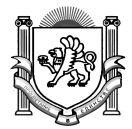 МИНИСТЕРСТВО ОБРАЗОВАНИЯ, НАУКИ И МОЛОДЕЖИ РЕСПУБЛИКИ КРЫМГОСУДАРСТВЕННОЕ БЮДЖЕТНОЕ ОБРАЗОВАТЕЛЬНОЕ УЧРЕЖДЕНИЕ ДОПОЛНИТЕЛЬНОГО ПРОФЕССИОНАЛЬНОГО ОБРАЗОВАНИЯ РЕСПУБЛИКИ КРЫМКРЫМСКИЙ РЕСПУБЛИКАНСКИЙ ИНСТИТУТ ПОСТДИПЛОМНОГО ПЕДАГОГИЧЕСКОГО ОБРАЗОВАНИЯ95001, г. Симферополь, ул. Ленина, 15Тел./факс (0652) 27-45-15, 25-47-31E-mail: info@krippo.edu.uaот 21.08.2019 №716/01-07 